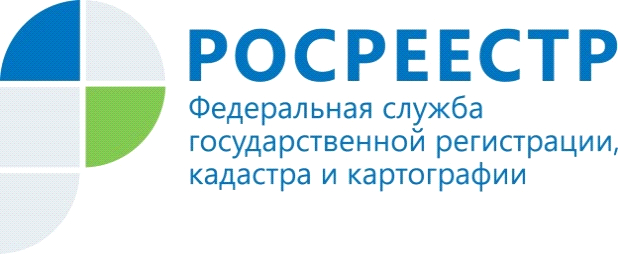 Управление Росреестра по Костромской области (далее – Управление) информирует, что 15 ноября 2017 года будет проведена «горячая линия» по вопросам государственной регистрации права общей долевой собственности на общее имущество многоквартирного дома. По интересующим вопросам жители г. Костромы и Костромской области могут  обратиться с 10.00 до 12.00 по телефону 8(49445)552-52 к начальнику  межмуниципального отдела по Макарьевскому и Кадыйскому районам Управления  – Анисимовой  Ольге Вячеславовне.